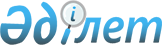 Ертіс аудандық мәслихатының 2015 жылғы 24 желтоқсандағы "Ертіс ауданының 2016 - 2018 жылдарға арналған бюджеті туралы" № 239-43-5 шешіміне өзгерістер енгізу туралыПавлодар облысы Ертіс аудандық мәслихатының 2016 жылғы 14 қарашадағы № 30-7-6 шешімі. Павлодар облысының Әділет департаментінде 2016 жылғы 24 қарашада № 5276 болып тіркелді      Қазақстан Республикасының 2008 жылғы 4 желтоқсандағы Бюджет кодексінің 106-бабының 4-тармағына, Қазақстан Республикасының 2001 жылғы 23 қаңтардағы "Қазақстан Республикасындағы жергілікті мемлекеттік басқару және өзін-өзі басқару туралы" Заңының 6-бабы 1-тармағының 1) тармақшасына сәйкес, Ертіс аудандық мәслихаты ШЕШІМ ҚАБЫЛДАДЫ:

      1. Ертіс аудандық мәслихатының 2015 жылғы 24 желтоқсандағы "Ертіс ауданының 2016 - 2018 жылдарға арналған бюджеті туралы" № 239-43-5 шешіміне (Нормативтік құқықтық актілерді мемлекеттік тіркеу тізілімінде № 4883 тіркелген, 2016 жылғы 23 қаңтардағы "Ертіс нұры" және "Иртыш" газеттерінде жарияланған) келесі өзгерістер енгізілсін:

      1 тармағында:

      1) тармақшада "3 274 819" сандары "3 280 634" сандарымен ауыстырылсын;

      "462 211" сандары "461 973" сандарымен ауыстырылсын;

      "7 018" сандары "11 387" сандарымен ауыстырылсын;

      "550" сандары "848" сандарымен ауыстырылсын;

      "2 805 040" сандары "2 806 426" сандарымен ауыстырылсын;

      2) тармақшада "3 276 114" сандары "3 281 929" сандарымен ауыстырылсын;

      3-тармағы келесі редакцияда жазылсын: 

      "3. 2016 жылға арналған Ертіс ауданының жергілікті атқарушы орган қорынан 2 118 мың теңге сомасында бекітілсін";

      көрсетілген шешімнің 1-қосымшасы осы шешімінің қосымшасына сәйкес жаңа редакцияда жазылсын.

      2. Осы шешімнің орындалуын бақылау Ертіс аудандық мәслихатының бюджет, әлеуметтік саясат және заңдылық жөніндегі тұрақты комиссиясына жүктелсін.

      3. Осы шешім 2016 жылдың 1 қаңтардан бастап қолданысқа енгізіледі.

 2016 жылға арналған Ертіс ауданының бюджеті
(өзгерістермен)
					© 2012. Қазақстан Республикасы Әділет министрлігінің «Қазақстан Республикасының Заңнама және құқықтық ақпарат институты» ШЖҚ РМК
				
      Кезектен тыс

      сессияның төрағасы

Б. Шингисов

      Ертіс аудандық

      мәслихатының хатшысы

Б. Шингисов
Ертіс аудандық мәслихатының
(VI сайланған, VII
кезектен тыс сессиясы)
2016 жылғы 14 қарашадағы
№ 30-7-6 шешіміне
қосымшаЕртіс аудандық мәслихатының
(V сайланған, XLIII сессиясы)
2015 жылғы 24 желтоқсандағы
№ 239-43-5 шешіміне
1-қосымшасыСанаты

Санаты

Санаты

Санаты

2016 жылға арналған сома (мың теңге)

Сыныбы

Сыныбы

Сыныбы

2016 жылға арналған сома (мың теңге)

Iшкi сыныбы

Iшкi сыныбы

2016 жылға арналған сома (мың теңге)

Атауы

2016 жылға арналған сома (мың теңге)

1

2

3

4

5

І. КІРІСТЕР

3 280 634

1

Салықтық түсімдер

461 973

01

Табыс салығы

186 820

2

Жеке табыс салығы

186 820

03

Әлеуметтiк салық

151 500

1

Әлеуметтік салық

151 500

04

Меншiкке салынатын салықтар

85 635

1

Мүлiкке салынатын салықтар

53 730

3

Жер салығы

1 490

4

Көлiк құралдарына салынатын салық

21 115

5

Бірыңғай жер салығы

9 300

05

Тауарларға, жұмыстарға және қызметтерге салынатын iшкi салықтар

35 178

2

Акциздер

1 330

3

Табиғи және басқа ресурстарды пайдаланғаны үшiн түсетiн түсiмдер

24 000

4

Кәсiпкерлiк және кәсiби қызметтi жүргiзгенi үшiн алынатын алымдар

9 848

08

Заңдық мәнді іс-әрекеттерді жасағаны және (немесе) оған уәкілеттігі бар мемлекеттік органдар немесе лауазымды адамдар құжаттар бергені үшін алынатын міндетті төлемдер

2 840

1

Мемлекеттік баж

2 840

2

Салықтық емес түсiмдер

11 387

01

Мемлекеттік меншіктен түсетін кірістер

2 419

5

Мемлекет меншігіндегі мүлікті жалға беруден түсетін кірістер

2 405

7

Жеке тұлғаларға жергілікті бюджеттен берілген бюджеттік кредиттер бойынша сыйақылар

14

04

Мемлекеттік бюджеттен қаржыландырылатын, сондай-ақ Қазақстан Республикасы Ұлттық Банкінің бюджетінен (шығыстар сметасынан) ұсталатын және қаржыландырылатын мемлекеттік мекемелер салатын айыппұлдар, өсімпұлдар, санкциялар, өндіріп алулар

103

1

Мұнай секторы ұйымдарынан түсетін түсімдерді қоспағанда, мемлекеттік бюджеттен қаржыландырылатын, сондай-ақ Қазақстан Республикасы Ұлттық Банкінің бюджетінен (шығыстар сметасынан) ұсталатын және қаржыландырылатын мемлекеттік мекемелер салатын айыппұлдар, өсімпұлдар, санкциялар, өндіріп алулар

103

06

Басқа да салықтық емес түсiмдер

8 865

1

Басқа да салықтық емес түсiмдер

8 865

3

Негізгі капиталды сатудан түсетін түсімдер

848

01

Мемлекеттік мекемелерге бекітілген мемлекеттік мүлікті сату

298

1

Мемлекеттік мекемелерге бекітілген мемлекеттік мүлікті сату

298

03

Жердi және материалдық емес активтердi сату

550

1

Жерді сату

400

2

Материалдық емес активтерді сату

150

4

Трансферттердің түсімдері

2 806 426

02

Мемлекеттiк басқарудың жоғары тұрған органдарынан түсетiн трансферттер

2 806 426

2

Облыстық бюджеттен түсетiн трансферттер

2 806 426

Функционалдық топ

Функционалдық топ

Функционалдық топ

Функционалдық топ

Функционалдық топ

2016 жылға арналған сома (мың теңге)

Кіші функция

Кіші функция

Кіші функция

Кіші функция

2016 жылға арналған сома (мың теңге)

Бюджеттік бағдарламаның әкімшісі

Бюджеттік бағдарламаның әкімшісі

Бюджеттік бағдарламаның әкімшісі

2016 жылға арналған сома (мың теңге)

Бағдарлама

Бағдарлама

2016 жылға арналған сома (мың теңге)

Атауы

2016 жылға арналған сома (мың теңге)

1

2

3

4

5

6

ІІ. ШЫҒЫНДАР

3 281 929

01

Жалпы сипаттағы мемлекеттiк қызметтер

361 928

1

Мемлекеттiк басқарудың жалпы функцияларын орындайтын өкiлдi, атқарушы және басқа органдар

284 553

112

Аудан (облыстық маңызы бар қала) мәслихатының аппараты

18 797

001

Аудан (облыстық маңызы бар қала) мәслихатының қызметін қамтамасыз ету жөніндегі қызметтер

18 787

122

Аудан (облыстық маңызы бар қала) әкімінің аппараты

75 458

001

Аудан (облыстық маңызы бар қала) әкімінің қызметін қамтамасыз ету жөніндегі қызметтер

75 458

123

Қаладағы аудан, аудандық маңызы бар қала, кент, ауыл, ауылдық округ әкімінің аппараты

190 308

001

Қаладағы аудан, аудандық маңызы бар қаланың, кент, ауыл, ауылдық округ әкімінің қызметін қамтамасыз ету жөніндегі қызметтер

188 862

032

Ведомстволық бағыныстағы мемлекеттік мекемелерінің және ұйымдарының күрделі шығыстары

1 446

2

Қаржылық қызмет

22 243

452

Ауданның (облыстық маңызы бар қаланың) қаржы бөлімі

22 243

001

Ауданның (облыстық маңызы бар қаланың) бюджетін орындау және коммуналдық меншігін басқару саласындағы мемлекеттік саясатты іске асыру жөніндегі қызметтер

19 808

003

Салық салу мақсатында мүлікті бағалауды жүргізу

696

010

Жекешелендіру, коммуналдық меншікті басқару, жекешелендіруден кейінгі қызмет және осыған байланысты дауларды реттеу

1 739

5

Жоспарлау және статистикалық қызмет

17 880

453

Ауданның (облыстық маңызы бар қаланың) экономика және бюджеттік жоспарлау бөлімі

17 880

001

Экономикалық саясатты, мемлекеттік жоспарлау жүйесін қалыптастыру және дамыту саласындағы мемлекеттік саясатты іске асыру жөніндегі қызметтер

17 880

9

Жалпы сипаттағы өзге де мемлекеттiк қызметтер

37 252

454

Ауданның (облыстық маңызы бар қаланың) кәсіпкерлік және ауыл шаруашылығы бөлімі

22 239

001

Жергілікті деңгейде кәсіпкерлікті және ауыл шаруашылығын дамыту саласындағы мемлекеттік саясатты іске асыру жөніндегі қызметтер

22 239

458

Ауданның (облыстық маңызы бар қаланың) тұрғын үй-коммуналдық шаруашылығы, жолаушылар көлігі және автомобиль жолдары бөлімі

15 013

001

Жергілікті деңгейде тұрғын үй-коммуналдық шаруашылығы, жолаушылар көлігі және автомобиль жолдары саласындағы мемлекеттік саясатты іске асыру жөніндегі қызметтер

15 013

02

Қорғаныс

8 071

1

Әскери мұқтаждықтар

6 673

122

Аудан (облыстық маңызы бар қала) әкімінің аппараты

6 673

005

Жалпыға бірдей әскери міндетті атқару шеңберіндегі іс-шаралар

6 673

2

Төтенше жағдайлар жөнiндегi жұмыстарды ұйымдастыру

1 398

122

Аудан (облыстық маңызы бар қала) әкімінің аппараты

1 398

006

Аудан (облыстық маңызы бар қала) ауқымындағы төтенше жағдайлардың алдын алу және оларды жою

619

007

Аудандық (қалалық) ауқымдағы дала өрттерінің, сондай-ақ мемлекеттік өртке қарсы қызмет органдары құрылмаған елдi мекендерде өрттердің алдын алу және оларды сөндіру жөніндегі іс-шаралар

779

04

Бiлiм беру

2 151 748

1

Мектепке дейiнгi тәрбиелеу және оқыту

234 434

123

Қаладағы аудан, аудандық маңызы бар қала, кент, ауыл, ауылдық округ әкімінің аппараты

141 174

004

Мектепке дейінгі тәрбие ұйымдарының қызметін қамтамасыз ету

96 428

041

Мектепке дейінгі білім беру ұйымдарында мемлекеттік білім беру тапсырысын іске асыру

44 746

464

Ауданның (облыстық маңызы бар қаланың) білім бөлімі

93 260

040

Мектепке дейінгі білім беру ұйымдарында мемлекеттік білім беру тапсырысын іске асыру

93 260

2

Бастауыш, негізгі орта және жалпы орта білім беру

1 837 013

123

Қаладағы аудан, аудандық маңызы бар қала, кент, ауыл, ауылдық округ әкімінің аппараты

2 570

005

Ауылдық жерлерде балаларды мектепке дейін тегін алып баруды және кері алып келуді ұйымдастыру

2 570

464

Ауданның (облыстық маңызы бар қаланың) білім бөлімі

1 776 340

003

Жалпы білім беру

1 716 060

006

Балаларға қосымша білім беру

60 280

465

Ауданның (облыстық маңызы бар қаланың) дене шынықтыру және спорт бөлімі

55 203

017

Балалар мен жасөспірімдерге спорт бойынша қосымша білім беру

55 203

472

Ауданның (облыстық маңызы бар қаланың) құрылыс, сәулет және қала құрылысы бөлімі

2 900

022

Бастауыш, негізгі орта және жалпы орта білім беру объектілерін салу және реконструкциялау

2 900

9

Бiлiм беру саласындағы өзге де қызметтер

80 301

464

Ауданның (облыстық маңызы бар қаланың) білім бөлімі

80 301

001

Жергілікті деңгейде білім беру саласындағы мемлекеттік саясатты іске асыру жөніндегі қызметтер

15 978

005

Ауданның (облыстық маңызы бар қаланың) мемлекеттік білім беру мекемелер үшін оқулықтар мен оқу-әдiстемелiк кешендерді сатып алу және жеткізу

19 699

007

Аудандық (қалалық) ауқымдағы мектеп олимпиадаларын және мектептен тыс іс-шараларды өткiзу

1 662

015

Жетім баланы (жетім балаларды) және ата-аналарының қамқорынсыз қалған баланы (балаларды) күтіп-ұстауға қамқоршыларға (қорғаншыларға) ай сайынғы ақшалай қаражат төлемі

14 806

022

Жетім баланы (жетім балаларды) және ата-анасының қамқорлығынсыз қалған баланы (балаларды) асырап алғаны үшін Қазақстан азаматтарына біржолғы ақша қаражатын төлеуге арналған төлемдер

479

029

Балалар мен жасөспірімдердің психикалық денсаулығын зерттеу және халыққа психологиялық-медициналық-педагогикалық консультациялық көмек көрсету

3 529

067

Ведомстволық бағыныстағы мемлекеттік мекемелерінің және ұйымдарының күрделі шығыстары

24 148

06

Әлеуметтiк көмек және әлеуметтiк қамсыздандыру

141 761

1

Әлеуметтiк қамсыздандыру

2 824

451

Ауданның (облыстық маңызы бар қаланың) жұмыспен қамту және әлеуметтік бағдарламалар бөлімі

1 692

005

Мемлекеттік атаулы әлеуметтік көмек

224

016

18 жасқа дейінгі балаларға мемлекеттік жәрдемақылар

1 468

464

Ауданның (облыстық маңызы бар қаланың) білім бөлімі

1 132

030

Патронат тәрбиешілерге берілген баланы (балаларды) асырап бағу

1 132

2

Әлеуметтiк көмек

106 145

123

Қаладағы аудан, аудандық маңызы бар қала, кент, ауыл, ауылдық округ әкімінің аппараты

19 354

003

Мұқтаж азаматтарға үйінде әлеуметтік көмек көрсету

19 354

451

Ауданның (облыстық маңызы бар қаланың) жұмыспен қамту және әлеуметтік бағдарламалар бөлімі

86 791

002

Жұмыспен қамту бағдарламасы

21 702

004

Ауылдық жерлерде тұратын денсаулық сақтау, білім беру, әлеуметтік қамтамасыз ету, мәдениет, спорт және ветеринар мамандарына отын сатып алуға Қазақстан Республикасының заңнамасына сәйкес әлеуметтік көмек көрсету

4 225

006

Тұрғын үй көмегі

308

007

Жергілікті өкілетті органдардың шешімі бойынша мұқтаж азаматтардың жекелеген топтарына әлеуметтік көмек

43 960

010

Үйден тәрбиеленіп оқытылатын мүгедек балаларды материалдық қамтамасыз ету

424

014

Мұқтаж азаматтарға үйде әлеуметтiк көмек көрсету

8 209

017

Мүгедектерді оңалту жеке бағдарламасына сәйкес мұқтаж мүгедектерді міндетті гигиеналық құралдармен және ымдау тілі мамандарының қызмет көрсетуін, жеке көмекшілермен қамтамасыз ету

7 153

023

Жұмыспен қамту орталықтарының қызметін қамтамасыз ету

810

9

Әлеуметтiк көмек және әлеуметтiк қамтамасыз ету салаларындағы өзге де қызметтер

32 792

451

Ауданның (облыстық маңызы бар қаланың) жұмыспен қамту және әлеуметтік бағдарламалар бөлімі

32 792

001

Жергілікті деңгейде жұмыспен қамтуды қамтамасыз ету және халық үшін әлеуметтік бағдарламаларды іске асыру саласындағы мемлекеттік саясатты іске асыру жөніндегі қызметтер

27 276

011

Жәрдемақыларды және басқа да әлеуметтік төлемдерді есептеу, төлеу мен жеткізу бойынша қызметтерге ақы төлеу

762

021

Мемлекеттік органның күрделі шығыстары

1 007

054

Үкіметтік емес секторда мемлекеттік әлеуметтік тапсырысты орналастыру

3 747

07

Тұрғын үй-коммуналдық шаруашылық

96 143

1

Тұрғын үй шаруашылығы

25 292

123

Қаладағы аудан, аудандық маңызы бар қала, кент, ауыл, ауылдық округ әкімінің аппараты

16 525

007

Аудандық маңызы бар қаланың, кенттің, ауылдың, ауылдық округтің мемлекеттік тұрғын үй қорының сақталуын ұйымдастыру

1 933

027

"Жұмыспен қамту - 2020" жол картасы" бағдарламасы бойынша қалаларды және ауылдық елді мекендерді дамыту шеңберінде объектілерді жөндеу және абаттандыру

14 592

458

Ауданның (облыстық маңызы бар қаланың) тұрғын үй-коммуналдық шаруашылығы, жолаушылар көлігі және автомобиль жолдары бөлімі

6 012

004

Азаматтардың жекелеген санаттарын тұрғын үймен қамтамасыз ету

4 835

041

"Жұмыспен қамту - 2020" жол картасы" бағдарламасы бойынша қалаларды және ауылдық елді мекендерді дамыту шеңберінде объектілерді жөндеу және абаттандыру

1 177

464

Ауданның (облыстық маңызы бар қаланың) білім бөлімі

477

026

"Жұмыспен қамту - 2020" жол картасы" бағдарламасы бойынша қалаларды және ауылдық елді мекендерді дамыту шеңберінде объектілерді жөндеу

477

472

Ауданның (облыстық маңызы бар қаланың) құрылыс, сәулет және қала құрылысы бөлімі

2 278

003

Коммуналдық тұрғын үй қорының тұрғын үйін жобалау және (немесе) салу, реконструкциялау

415

074

"Жұмыспен қамту - 2020" жол картасы" бағдарламасының екінші бағыты шеңберінде жетіспейтін инженерлік-коммуникациялық инфрақұрылымды дамыту және/немесе салу

1 863

2

Коммуналдық шаруашылық

53 658

123

Қаладағы аудан, аудандық маңызы бар қала, кент, ауыл, ауылдық округ әкімінің аппараты

14 314

014

Елді мекендерді сумен жабдықтауды ұйымдастыру

14 314

458

Ауданның (облыстық маңызы бар қаланың) тұрғын үй-коммуналдық шаруашылығы, жолаушылар көлігі және автомобиль жолдары бөлімі

36 031

012

Сумен жабдықтау және су бұру жүйесінің жұмыс істеуі

36 031

472

Ауданның (облыстық маңызы бар қаланың) құрылыс, сәулет және қала құрылысы бөлімі

3 313

005

Коммуналдық шаруашылығын дамыту

3 313

3

Елді мекендерді абаттандыру

17 193

123

Қаладағы аудан, аудандық маңызы бар қала, кент, ауыл, ауылдық округ әкімінің аппараты

17 193 

008

Елді мекендердегі көшелерді жарықтандыру

13 961

009

Елді мекендердің санитариясын қамтамасыз ету

3

010

Жерлеу орындарын ұстау және туыстары жоқ адамдарды жерлеу

3 229

08

Мәдениет, спорт, туризм және ақпараттық кеңістiк

229 500

1

Мәдениет саласындағы қызмет

111 471

123

Қаладағы аудан, аудандық маңызы бар қала, кент, ауыл, ауылдық округ әкімінің аппараты

74 470

006

Жергілікті деңгейде мәдени-демалыс жұмыстарын қолдау

74 470

455

Ауданның (облыстық маңызы бар қаланың) мәдениет, тілдерді дамыту бөлімі

37 001

003

Мәдени-демалыс жұмысын қолдау

37 001

2

Спорт

10 885

465

Ауданның (облыстық маңызы бар қаланың) дене шынықтыру және спорт бөлімі

10 885

001

Жергілікті деңгейде дене шынықтыру және спорт саласындағы мемлекеттік саясатты іске асыру жөніндегі қызметтер

6 222

006

Аудандық (облыстық маңызы бар қалалық) деңгейде спорттық жарыстар өткiзу

3 432

007

Әртүрлi спорт түрлерi бойынша ауданның (облыстық маңызы бар қаланың) құрама командаларының мүшелерiн дайындау және олардың облыстық спорт жарыстарына қатысуы

1 231

3

Ақпараттық кеңiстiк

66 105

455

Ауданның (облыстық маңызы бар қаланың) мәдениет, тілдерді дамыту бөлімі

52 817

006

Аудандық (қалалық) кiтапханалардың жұмыс iстеуi

51 864

007

Мемлекеттiк тiлдi және Қазақстан халқының басқа да тiлдерін дамыту

953

456

Ауданның (облыстық маңызы бар қаланың) ішкі саясат бөлімі

13 288

002

Мемлекеттік ақпараттық саясат жүргізу жөніндегі қызметтер

13 288

9

Мәдениет, спорт, туризм және ақпараттық кеңiстiктi ұйымдастыру жөнiндегi өзге де қызметтер

41 039

455

Ауданның (облыстық маңызы бар қаланың) мәдениет, тілдерді дамыту бөлімі

10 075

001

Жергілікті деңгейде тілдерді және мәдениетті дамыту саласындағы мемлекеттік саясатты іске асыру жөніндегі қызметтер

8 545

032

Ведомстволық бағыныстағы мемлекеттік мекемелерінің және ұйымдарының күрделі шығыстары

1 530

456

Ауданның (облыстық маңызы бар қаланың) ішкі саясат бөлімі

30 964

001

Жергілікті деңгейде ақпарат, мемлекеттілікті нығайту және азаматтардың әлеуметтік сенімділігін қалыптастыру саласында мемлекеттік саясатты іске асыру жөніндегі қызметтер

17 738

003

Жастар саясаты саласында іс-шараларды іске асыру

13 226

10

Ауыл, су, орман, балық шаруашылығы, ерекше қорғалатын табиғи аумақтар, қоршаған ортаны және жануарлар дүниесін қорғау, жер қатынастары

127 181

1

Ауыл шаруашылығы

61 509

453

Ауданның (облыстық маңызы бар қаланың) экономика және бюджеттік жоспарлау бөлімі

8 669

099

Мамандардың әлеуметтік көмек көрсетуі жөніндегі шараларды іске асыру

8 669

473

Ауданның (облыстық маңызы бар қаланың) ветеринария бөлімі

52 840

001

Жергілікті деңгейде ветеринария саласындағы мемлекеттік саясатты іске асыру жөніндегі қызметтер

15 953

005

Мал көмінділерінің (биотермиялық шұңқырлардың) жұмыс істеуін қамтамасыз ету

 1 492

006

Ауру жануарларды санитарлық союды ұйымдастыру

500

007

Қаңғыбас иттер мен мысықтарды аулауды және жоюды ұйымдастыру

887

010

Ауыл шаруашылығы жануарларын сәйкестендіру жөніндегі іс-шараларды өткізу

2 550

047

Жануарлардың саулығы мен адамның денсаулығына қауіп төндіретін, алып қоймай залалсыздандырылған (зарарсыздандырылған) және қайта өңделген жануарлардың, жануарлардан алынатын өнімдер мен шикізаттың құнын иелеріне өтеу

31 458

6

Жер қатынастары

17 989

463

Ауданның (облыстық маңызы бар қаланың) жер қатынастары бөлімі

17 989

001

Аудан (облыстық маңызы бар қала) аумағында жер қатынастарын реттеу саласындағы мемлекеттік саясатты іске асыру жөніндегі қызметтер

11 444

003

Елдi мекендердi жер-шаруашылық орналастыру

6 545

9

Ауыл, су, орман, балық шаруашылығы, қоршаған ортаны қорғау және жер қатынастары саласындағы басқа да қызметтер

47 683

473

Ауданның (облыстық маңызы бар қаланың) ветеринария бөлімі

47 683

011

Эпизоотияға қарсы іс-шаралар жүргізу

47 683

11

Өнеркәсіп, сәулет, қала құрылысы және құрылыс қызметі

30 518

2

Сәулет, қала құрылысы және құрылыс қызметі

30 518

472

Ауданның (облыстық маңызы бар қаланың) құрылыс, сәулет және қала құрылысы бөлімі

30 518

001

Жергілікті деңгейде құрылыс, сәулет және қала құрылысы саласындағы мемлекеттік саясатты іске асыру жөніндегі қызметтер

20 587

013

Аудан аумағында қала құрылысын дамытудың кешенді схемаларын, аудандық (облыстық) маңызы бар қалалардың, кенттердің және өзге де ауылдық елді мекендердің бас жоспарларын әзірлеу

9 931

12

Көлiк және коммуникация

69 671

1

Автомобиль көлiгi

60 883

123

Қаладағы аудан, аудандық маңызы бар қала, кент, ауыл, ауылдық округ әкімінің аппараты

51 469

013

Аудандық маңызы бар қалаларда, кенттерде, ауылдарда, ауылдық округтерде автомобиль жолдарының жұмыс істеуін қамтамасыз ету

6 234

045

Елді мекендер көшелеріндегі автомобиль жолдарын күрделі және орташа жөндеу

 45 235

458

Ауданның (облыстық маңызы бар қаланың) тұрғын үй-коммуналдық шаруашылығы, жолаушылар көлігі және автомобиль жолдары бөлімі

9 414

023

Автомобиль жолдарының жұмыс істеуін қамтамасыз ету

9 414

9

Көлiк және коммуникациялар саласындағы өзге де қызметтер

8 788

458

Ауданның (облыстық маңызы бар қаланың) тұрғын үй-коммуналдық шаруашылығы, жолаушылар көлігі және автомобиль жолдары бөлімі

8 788

037

Әлеуметтік маңызы бар қалалық (ауылдық), қала маңындағы және ауданішілік қатынастар бойынша жолаушылар тасымалдарын субсидиялау

8 788

13

Басқалар

19 388

9

Басқалар

19 388

123

Қаладағы аудан, аудандық маңызы бар қала, кент, ауыл, ауылдық округ әкімінің аппараты

17 270

040

"Өңірлерді дамыту" Бағдарламасы шеңберінде өңірлерді экономикалық дамытуға жәрдемдесу бойынша шараларды іске асыру

17 270

452

Ауданның (облыстық маңызы бар қаланың) қаржы бөлімі

2 118

012

Ауданның (облыстық маңызы бар қаланың) жергілікті атқарушы органының резерві

2 118

14

Борышқа қызмет көрсету

14

1

Борышқа қызмет көрсету

14

452

Ауданның (облыстық маңызы бар қаланың) қаржы бөлімі

14

013

Жергілікті атқарушы органдардың облыстық бюджеттен қарыздар бойынша сыйақылар мен өзге де төлемдерді төлеу бойынша борышына қызмет көрсету

14

15

Трансферттер

46 006

1

Трансферттер

46 006

452

Ауданның (облыстық маңызы бар қаланың) қаржы бөлімі

46 006

006

Нысаналы пайдаланылмаған (толық пайдаланылмаған) трансферттерді қайтару

1 485

051

Жергілікті өзін-өзі басқару органдарына берілетін трансферттер

44 521

ІІІ. ТАЗА БЮДЖЕТТІК КРЕДИТТЕУ

7 793

Бюджеттік кредиттер

15 907

10

Ауыл, су, орман, балық шаруашылығы, ерекше қорғалатын табиғи аумақтар, қоршаған ортаны және жануарлар дүниесін қорғау, жер қатынастары

15 907

1

Ауыл шаруашылығы

15 907

453

Ауданның (облыстық маңызы бар қаланың) экономика және бюджеттік жоспарлау бөлімі

15 907

006

Мамандарды әлеуметтік қолдау шараларын іске асыру үшін бюджеттік кредиттер

15 907

Бюджеттік кредиттерді өтеу

8 114

5

Бюджеттік кредиттерді өтеу

8 114

1

Бюджеттік кредиттерді өтеу

8 114

1

Мемлекеттік бюджеттен берілген бюджеттік кредиттерді өтеу

8 114

ІV. ҚАРЖЫ АКТИВТЕРІМЕН ЖАСАЛАТЫН ОПЕРАЦИЯЛАР БОЙЫНША САЛЬДО

0

V. БЮДЖЕТ ТАПШЫЛЫҒЫ (ПРОФИЦИТІ)

-9 088

VІ. БЮДЖЕТ ТАПШЫЛЫҒЫН ҚАРЖЫЛАНДЫРУ (ПРОФИЦИТІН ПАЙДАЛАНУ)

9 088

